Дошкольники много времени проводят в общении со взрослыми и сверстниками. Наблюдая за детскими играми, родители радуются, если их ребенок легко контактирует с окружающими, и тревожится, если общение не складывается. Время от времени мы откупаемся от детей подарками, спрашиваем  дежурное "как дела?", сидим рядом, но крутим бесконечную ленту соцсетей… Знакомо?  Многие из нас совсем не идеальные родители. Но никогда не поздно исправиться! Развивать навыки общения детей специалисты советуют с самых ранних лет. Как правильно заниматься развитием общения детей - в моем материале!

Полезная информация......Старайтесь говорить с малышом очень выразительно, буквально показывайте ему смысл высказывания и выражением лица, и руками, и голосом. И несмотря на то, что карапуз еще не знает очень многого, специалисты советуют общаться с ним красивыми и развернутыми предложениями.А  вот  планшеты  и  яркие игрушки со множеством кнопочек и эффектами  могут замедлить речевое развитие, - предупреждают психологи. Во-первых, они мешают полноценному общению между родителем и ребенком;  во-вторых, результаты исследований показали, что дети, играющие в такие игрушки, в дальнейшем не могут регулировать свои эмоции и ладить со сверстниками; в-третьих,  выяснилось, что все обучающие функции умных игрушек не откладываются в памяти у детей. Родители радуются, что они знакомят свое чадо с буквами и цифрами, а, на самом деле, малыш лишь учится нажимать кнопки.
    Если  папы  и  мамы стараются пораньше отдать ребенка в детский сад, чтобы он научился общаться с другими детьми, то это не всегда работает.
 Социальные навыки - умение выражать свои желания, реагировать на отказ, защищать свои границы у совсем маленьких детей развиваются исключительно через общение с близким взрослым. Он показывает пример, как реагировать. В группе детсада, когда детей много, а взрослых 1-2, такой возможности  научиться  кооперации, разрешению конфликтов у ребенка нет.     Скорее, можно сказать, что дошкольник применяет в детском коллективе те способы 
общение, которым он научился дома .Малыши еще не могут играть со сверстниками, игрушки для них интереснее.  Поэтому задача родителей - просто привлекать внимание к другим детям («Посмотри, какая девочка! Какое у нее красивое платье!»). Достаточно, если вы ходите в гости, где есть дети или играете на детской площадке.Для детей раннего дошкольного возраста мы подсказываем и помогаем найти слова для смущающих ситуаций, иногда даже говорим за них, тогда мы с ребенком «одна команда». Например, "Максим  хотел бы поиграть твоей машинкой, можно мы возьмем ненадолго?" или "Нет, Маша пока не готова отдать свою лопатку". Постепенно ребенок освоит ваши способы и сможет сам говорить подсказанные вами когда-то фразы. К  4 годам ребенок понимает, что играть с другим интереснее, чем одному. И это время сюжетно-ролевых игр: в больницу, в полицию, дочки-матери. Это лучший коммуникативный тренинг. Здесь ребенок и командует, и выполняет инструкции, и обманывает, и играет множество ролей и договаривается.
К 5-6 годам дети уже могут общаться со сверстниками и родителями вне игры. С ними можно говорить на различные темы и обсуждать то, чего нет перед глазами: где я был вчера, какой мультик я люблю, куда я поеду завтра. Более того, старшим детям можно рассказывать, в какие неловкие и сложные социальные ситуации вы попадали в своем детстве, как находили выход. Очень важно вспоминать именно о трудных моментах. Так ребенок будет знать, что нет ничего страшного и такое случается со всеми, и раз вы выросли и преодолели эти трудности, то и он справится. Задавайте сыну или дочке отрытые вопросы, на которые можно ответить что-то кроме «да» и «нет».  Например. «Как прошел твой день? Что было интересного сегодня?» Поощряйте его задавать вопросы другим. Всегда внимательно слушайте ребенка, если он хочет чем-то с вами поделиться. Не прерывайте, повернитесь к нему лицом, кивайте головой, 
задавайте уточняющие вопросы. Приучайте здороваться с другими детьми и взрослыми. Это самый простой способ начать общение с другим человеком.А что еще важно…      Позитивное, эффективное общение с ребёнком возможно, если взрослый обладает навыком «Я – высказывания».«Я – высказывание» – это прием, с помощью которого взрослый сообщает ребёнку о своих чувствах и отрицательных переживаниях, а не о нем и не о его поведении, которое это переживание вызвало.«Я - высказывание» всегда начинается с личных местоимений: «я», «мне», «меня».  «Я - высказывание» – это способ регуляции собственного эмоционального состояния; предполагает уверенное поведение вместо агрессивного.«Я - высказывание»  редко вызывает протест, потому что не содержит обвинения.«Ты - высказывание» содержит в себе негативную оценку другого человека, часто обвинение. После «Ты - высказывания» взрослый часто использует угрозу или приказ.Формула: Я (чувство: расстроена, разозлилась....) потому, что (причина…). Я бы хотела (желаемый результат)Представьте ситуацию.Вика (5 лет) взяла  мамину помаду и вымазалась вся, оставив от помады неэстетичный «пенечек». Как бы вы поступили?Мама: – Как ты посмела взять мои вещи! Ты еще слишком мала, чтоб красить губы. Ты все испортила. За это будешь наказана!Вика: – … (слезы, обида на маму, а значит – полное отсутствие раскаяния)Будьте уверены: завтра будет испытана мамина пудра, и столько энергии, потраченные на сердитый тон и повышенный голос, пропадут зря.А теперь «почувствуйте разницу»:Мама: – Я очень расстроена,  потому что ты взяла мою вещь без разрешения.  Я бы хотела, видеть свои вещи в целости и сохранности.Вика: – Ну мамочка, вот я вырасту, стану артисткой, и не буду знать, как пользоваться помадой. Надо же попробовать!Мама: Давай договоримся, когда в следующий  раз захочешь взять чужие вещи, ты сначала, спросишь разрешения. Если бы ты попросила, я дала бы для игры в артистки  другую помаду  и мы бы не поссорились.Вика: - Хорошо, прости!Упражнение:  Выбрать «Я - высказывание»Ситуация 1. Дети громко разговаривают во время обеда.Ваши слова: 1. «Когда я ем, я глух и нем».2. «Что вы так разговорились, подавитесь. Вот тогда узнаете, как разговаривать во время еды».3. «Мне не нравится, когда во время обеда громко разговаривают за столом».Ситуация 2. Вы поздно пришли с работы, а ребёнок не выполнил часть домашнего задания.Ваши слова: 1. «Господи, ну когда же ты, наконец, будешь делать уроки вовремя?»2. «Опять ничего не сделано. Когда это кончится? Мне это надоело. Будешь хоть до утра уроки делать».3. «Меня беспокоит, что уроки до сих пор не сделаны. Я начинаю нервничать. Я хочу, чтобы уроки выполнялись до 8 часов вечера».Ситуация 3. Вам необходимо сделать определённую работу дома, а ваш ребёнок постоянно отвлекает вас: задаёт вопросы, просит почитать, показывает свои рисунки.Ваши слова: 1. «Перестань меня дёргать. Займись каким-нибудь делом и не приставай ко мне, пока я работаю».2. «Извини, я не могу сейчас с тобой поиграть. Я очень занята. Когда я закончу свою работу, то обязательно тебе почитаю».3. «Я раздражаюсь, когда меня отвлекают. Я теряю мысль и начинаю злиться, мне это мешает быстро делать работу».А теперь поиграем…Но прежде чем начнем играть, не забудьте:отключить функцию родитель - советчик, конечно, мы всегда знаем, как лучше, но здесь все должны быть на равных.играть нужно только с удовольствием. Подберите те игры для детей и взрослых, которые вызывают у вас хоть какой-то эмоциональный отклик.если игра не нравиться ребенку, переключаемся на другую. Один участник (взрослый или ребенок) смотрится в зеркало, другой – его отражение. И зеркало должно синхронно выполнять все движения, том числе хлопки, топанье ногами, какие-то звуки. Через пару минут меняемся ролями.
Зеркало наоборот. Выполнять действия противоположные тем, что показывает ведущий. Например, ведущий сжимает руки в кулаки, «отражение»-раскрывает ладошки.Тот, у кого в руках волшебная палочка (можно покрасить или облепить фольгой какую-то палочку или веточку) расскажет, что хорошего случилось с ним (чему научился, что было самым трудным, что ты делал с удовольствием) на прошлой неделе (сегодня). Таким же образом по очереди можно придумывать истории.

Сначала ребенок рисует каракули и передает лист взрослому. Тот из них создает какой-нибудь образ. Затем наш художник дополняет рисунок и просит взрослого продолжить и т. д. По ходу игры старайтесь обсуждать картинки. Спрашивайте ребенка, что он нарисовал, можно помогать наводящими вопросамиЭта игра-упражнение учит считывать язык жестов.
Поставим перед собой воображаемую сумку, «достаем» из нее какой-нибудь предмет и показываем, как им пользоваться. Например, что-то пишем ручкой, разрезаем ножницами бумагу, наливаем и пьем из стакана.Ребенок рисует голову, загибает лист и передает взрослому. Тот рисует туловище, загибает лист и передает лист обратно и т. д. Затем  ребенок  составляет  рассказ-историю  про необычное  животное.Перед сном  можно самим сочинять истории. Это очень веселое и психотерапевтическое занятие (в таких историях дети всегда делятся именно тем, о чем думают). Для появления на свет интересного рассказа, по мнению известного итальянского писателя Джанни Родари, нужно всего лишь два слова. Причем, чем более чуждыми эти слова будут друг к другу, тем лучше. Тогда воображение будет вынуждено активизироваться, стремясь связать их в единый сюжет. Выбрать слова можно самыми разнообразными способами: спросим у папы одно слово, а у сестры – другое. Или найдем их на разных страницах словаря.Игра проводится в паре (взрослый-ребенок). Один из участников пары берет в руки какой-либо предмет, например, игрушку, тетрадь, карандаш и т. д. Другой  должен попросить этот предмет. Инструкция участнику № 1: «Ты держишь в руках игрушку, которая очень тебе нужна, но она нужна и твоему приятелю. Он будет у тебя ее просить. Постарайся оставить игрушку у себя и отдать ее только в том случае, если тебе действительно захочется это сделать». Инструкция участнику № 2: «Подбирая нужные слова, постарайся попросить игрушку так, чтобы тебе ее отдали». Затем участники меняются ролями.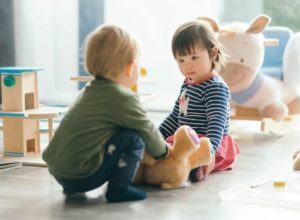 Коммуникативные способности дошкольника - учим общению с детства.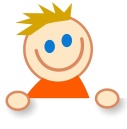 Игра  «Зеркало»Игра   «Волшебная палочка».Игра  «Сквиггл»
Игра  «Воображаемая сумка»Игра  «Необычное животное»
Игра  «Сочиняем историю»
Игра  «Попроси игрушку»
Учим стихи-мирилки
